Rücktritt vom Kaufvertrag bei Elfisanta.de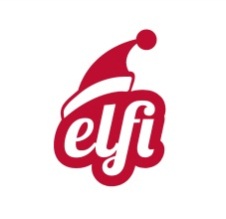                                                                                                       Ort…….., den ……Sehr geehrte Damen und Herren, hiermit trete ich Name:Vorname:vom Kaufvertrag zurück und widerrufe hiermit den zwischen mir und dem Anbieter Elfisanta.de abgeschlossenen Kaufvertrag mit folgender Kaufvertragsnummer (Bestellnummer): _______________Ich habe ein Video/ einen Brief  bestellt. (bitte markieren)Preis der Bestellung: E-Mail-Adresse: Grund (fakultativ): Mit freundlichen GrüßenUnterschrift………………………………………………………….